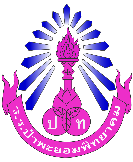 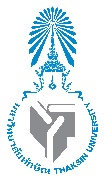 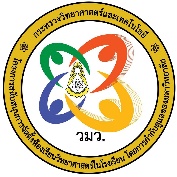 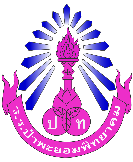 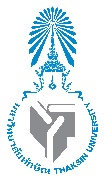 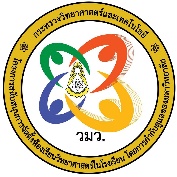 โครงการ วมว. – ม.ทักษิณ คณะวิทยาศาสตร์ มหาวิทยาลัยทักษิณรายวิชา........................................						ชั้นมัธยมศึกษาปีที่.................ภาคเรียนที่ ....... ปีการศึกษา.......				 จำนวนหน่วยกิต.......เวลา........ คาบ/สัปดาห์ผู้สอน................................................................................แผนการสอน รายวิชา .....................................................สัปดาห์ที่วัน/เดือน/ปีสาระการเรียนรู้/หัวข้อ/ปฏิบัติการจำนวนคาบอาจารย์ผู้สอน123456789สอบกลางภาคสอบกลางภาคสอบกลางภาคสอบกลางภาค1011121314151617181920สอบปลายภาคสอบปลายภาคสอบปลายภาคสอบปลายภาค